Hope Foundation’s       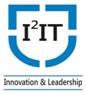 INTERNATIONAL INSTITUTE OF INFORMATION TECHNOLOGY (I2IT)DEPARTMENT OF _______________ ENGINEERINGAcademic Year YYYY – YYYY               Date:   /   /2015To, The Principal,International Institute of Information Technology,Hinjawadi, Pune -57Subject- Permission for Industrial Visit on     /   /2015.Respected Sir,	We, the students of ________________ Engineering, division-_____our department has organized industrial visit on _____________at_________________________ ,__________________. We will depart at _______from college and return at __________(approximately) to college.We obey all the instructions of faculty members and will strictly follow the rule and regulations. We are going to visit on our responsibilities and college will not be responsible for any incident.For any misbehavior we are punishable and take any disciplinary action against us.  	So we request you to please grant us the permission in reference to the subject mentioned above. Thank you for your time and consideration.Yours Faithfully,                                                                                                                   (Class)Class Teacher                       IV Co-ordinator                       HOD                        Principal(Class)                                       (Dept.)                                 (Dept.)                  I2IT, Hinjewadi.Encl: List of studentsHope Foundation’s       INTERNATIONAL INSTITUTE OF INFORMATION TECHNOLOGY (I2IT)DEPARTMENT OF _______________ ENGINEERINGAcademic Year YYYY – YYYYList of students Enrolled for Industrial visitTotal Strength of Student:Sr. No.Roll No.Name of StudentPersonal Contact NumberParents Contact NumberSignClass TeacherIV CoordinatorHOD(Class)(Dept.)(Dept.)